AANVRAAGFORMULIER ‘PIMP JE SPEELPLAATS 5’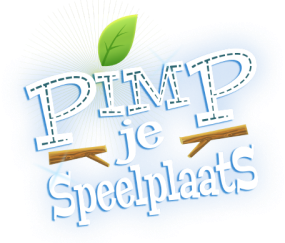 MOS, ANB en GoodPlanet geven ondersteuning aan scholen om via een doordachte visie de speelplaats boeiender, educatiever en natuurrijker te maken.Vorm, verfijn, verwoord… jullie speelplaatsvisie en dien een project in. Het werkmiddel ‘Visievorming’ zet jullie op weg.  Op basis van deze visie en jullie aanpak, zal de jury een selectie maken.Waag jullie kans en vul het online formulier ten laatste op 18 februari 2019 in. Tijdens de maand april maken we bekend welke scholen laureaat zijn. De scholen krijgen een financiële ondersteuning van maximaal 4000 euro en begeleiding door een coach. Veel succes!Hou rekening met de timing:De begeleider komt tussen april en eind juni langs op school.  Er worden inspiratiedagen georganiseerd door MOS in het voorjaar.Het project dient afgerond te zijn voor 30 december 2020.Hou rekening met de selectiecriteria:De jury houdt bij haar beoordeling rekening met volgende selectiecriteria:Educatieve waarde: het schooldomein benutten als verlengde van het klaslokaalNatuurwaarde: biodiversiteit verhogenSpeelwaarde: aandacht voor spelen en samen (be)leven op de speelplaatsDe startsituatie en de schoolcontext Het draagvlak van het projectPedagogische visie rond buiten spelen en de speelplaats, gedragen door het leerkrachtenteamIntegratie van de visie in het pedagogisch project en het schoolwerkplanBreed gedragen project samen met leerlingen, leerkrachten, ouders, schoolpersoneel,  buurt, enz.Gevarieerde inrichting: structuur, rustplekken…Actieve betrokkenheid van leerlingen, leerkrachten, ouders, schoolpersoneel, buurt, enz...Aandacht voor duurzaam beheer en onderhoudScholen die vorige projectoproep steun kregen, worden niet weerhouden in deze projectoproepOPGELET: Dit document kan je gerust als werkdocument gebruiken. Sla deze versie op, zodat je steeds je eigen dossier bewaart. Deze antwoorden kan je kopiëren naar het online aanvraagformulier. Je kan je antwoorden niet online opslaan!Elk antwoord mag slechts een maximaal aantal tekens (inclusief spaties) bevatten.  Zo kan je tellen hoeveel tekens je tekstje heeft: https://support.office.com/nl-nl/article/Het-aantal-woorden-in-een-document-tellen-3c9e6a11-a04d-43b4-977c-563a0e0d5da3CONTACTGEGEVENSSchool: 	______________________________________________________________
 Kleuteronderwijs   Lager onderwijs  Basisonderwijs  BuBao    Aantal leerlingen: _____Secundair onderwijs: BSO   TSO    KSO    ASO   BUSO    Aantal leerlingen: _____ Adres hoofdzetel: Straat: ______________________________________________________________nr.:___________	

Postnummer:_____________ (Fusie)gemeente:  ___________________________________________Adres vestigingszetel: Straat: ______________________________________________________________nr.:___________	

Postnummer:_____________ (Fusie)gemeente:  __________________________________________Wie is beheerder van de buitenruimte? _________________________________________________				
Tel: _____________________	Naam Directeur: __________________________________________Emailadres directeur:	Instellingsnummer: ________________________Vestigingsplaatsnummer: _____________________Rekeningnummer school: _____________________________________________________________IBAN: ______________________________BIC:	___________________________________________

Website: _________________________________________ _________________________________Projectverantwoordelijke: ______________________Functie:________________________________E-mailadres projectverantwoordelijke:___________________________________________________Telefoonnummer projectverantwoordelijke: ______________________________________________	
PROJECTGEGEVENS CONTEXT & VISIEOmschrijf de context van de school  (omgeving, infrastructuur, achtergrond leerlingen…): (max. 500 tekens, incl. spaties) Welke visie draagt de school uit over buiten spelen? (Om met het team hierrond te werken, kan je gebruik maken van het hulpmiddel ‘Visieontwikkeling’ dat je vindt op de website van Pimp je speelplaats.) Denk ook aan het M-decreet. Houd rekening met SPELEN, LEREN en ZIJN.Noteer hier de speelplaatsvisietekst: (max.4000 tekens, incl. spaties)Op welke manier kwam deze tot stand? Met wie werd ze ontwikkeld? (max. 700 tekens, incl. spaties)Vanuit welke nood reageert de school op de oproep van Pimp je speelplaats?  (max. 500 tekens, incl. spaties)Beschrijf kort de toestand van de huidige speelplaats en voeg duidelijke foto’s toe: (Max. 4 foto’s) (max. 500 tekens, incl. spaties)Hoe willen jullie de visie concretiseren naar de speelplaats? Welke fysieke ingrepen (speelelementen, structuur, reliëf, aanplanting groen…) willen jullie doen op de speelplaats om de doelen die in deze visie geformuleerd staan te optimaliseren? Houd rekening met ruimte voor  rust, natuur, leerkansen, experiment en spel. Noem zo concreet mogelijk de ingreep en welk effect jullie nastreven op vlak van  geestelijk-, fysiek-, en sociaal welbevinden van de leerlingen. (max. 2000 tekens, incl. spaties)Hoe ziet het GEBRUIK van de speelplaats er dagdagelijks uit? Benoem dit op vlak van SPELEN/ LEREN en ZIJN. Dit kan bijvoorbeeld gaan over: toezicht, klasoverschrijdende contacten en activiteiten, aantal buitenmomenten tijdens de lessen, zorgen voor mekaar, samen spelen, regenweer, speelprikkels, algemeen beleid…) * (max. 1500 tekens, incl. spaties)WELBEVINDEN: Hoe zorgen jullie ervoor dat kinderen zich goed voelen op de speelplaats? Vindt iedereen er zijn/ haar plek? (Je mag elementen van bovenstaande vraag herhalen of aanvullen.) * (max. 500 tekens, incl. spaties)Hoe willen jullie deze visie communiceren naar het team, ouders, onderhoudspersoneel, buren en andere gebruikers?  (max. 500tekens, incl. spaties)Hoe groot is de ruimte die jullie willen vergroenen? (Hoeft niet volledige speelplaats te zijn)    _________m²Hoeveel onverharde oppervlakte voorzien jullie in verhouding tot de gehele oppervlakte? _________%OVER BUITEN LEREN Welke linken leggen jullie tussen de leerplandoelen en de speelplaats? Verwijs naar het pedagogisch project en/ of het schoolwerkplan. Hoe willen jullie de speelplaats concreet gebruiken tijdens de lestijden?  (max. 700 tekens, incl. spaties)Hoe betrekken jullie de leerlingen tijdens de verschillende fases van het speelplaatsproject? Hoe krijgen zij mede-eigenaarschap? Denk aan het inrichtingsplan, de uitvoering en het beheer maar ook aan andere mogelijke projecten gelinkt aan de speelplaats waar leerlingen een rol op kunnen nemen (anti-pestproject, project rond welbevinden, zorg, sport, middag- of naschoolse activiteiten…). Vermeld hoe jullie leerlingen warm maken voor het project (bijvoorbeeld door enthousiasmerende activiteiten of een bepaalde communicatie). Omschrijf hieronder en voeg eventueel foto’s toe of een link toe naar een youtube film. (max. 1000 tekens, incl. spaties) Hoe worden onderstaande actoren betrokken bij dit project?  Geef aan op welke manier jullie dit aanpakken bij:  (max. 500tekens per doelgroep, incl. spaties)het opmaken van het inrichtingsplan, uitvoering en beheer andere projecten die aan de speelplaats gekoppeld kunnen worden (buurtprojecten, naschoolse activiteiten, sportprojecten…). Leerkrachten: Oudercomité:(Groot)ouders:Buurtbewoners:Gemeente:Buitenschoolse opvang:  Verenigingen: (Bijvoorbeeld Speelpleinwerk, Velt, Landelijke Gilde, Chiro, KSJ):Ander personeel op school: Andere: OPENSTELLING  Wordt het terrein door anderen gebruikt? Zo ja, door wie? Hoe gebeurt dit?  Hoe kan de speelplaats (in de toekomst) gebruikt worden buiten de schooluren? (max. 500 tekens, incl. spaties)ONDERSTEUNINGIndien dit project financieel ondersteund zal worden, moet na de herinrichting een eindverslag worden opgemaakt. Wie zal hiervoor instaan? (Noot: ANB voorziet financiële ondersteuning voor o.a. plantgoed (min. 1/2de  van het budget) en bijhorend plantmateriaal, voor aarde/ zand en FSC hout.. Lees meer info over de subsidie.) Welke inhoudelijke ondersteuning denken jullie voornamelijk nodig te hebben?  (Denk aan verzamelen van ideeën, opmaken van een inrichtingsplan, keuze van beplanting, beheer, educatieve activiteiten…) (max. 500 tekens, incl. spaties) BIODIVERSITEIT & KLIMAAT Welke ingrepen verhogen de biodiversiteit? Welke klimaatvriendelijke ingrepen voorzien jullie? (max. 700 tekens)SPEELGROENTEAM Geef de namen en functies (vb. leerkracht, ouder, leerling 3 TSO, opvangjuf…) van het speelplaatsteam. Dit divers team bestaat uit minimum 4 personen. *Vertel hier wat je nergens kwijt kon, maar wat de jury absoluut dient te weten:. Indien gewenst, kan je hier een bestand opladen.  (max. 500 karakters).